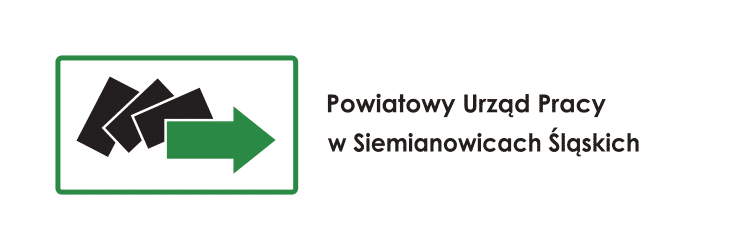 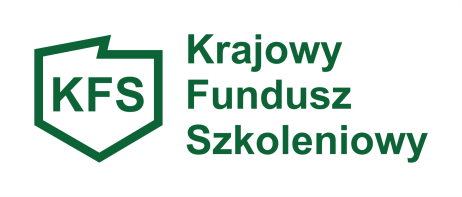 POWIATOWY URZĄD PRACY w Siemianowicach Śląskichul. Wyzwolenia 1741-103 Siemianowice Śląskie          Siemianowice Śląskie, dnia ………………………OŚWIADCZENIE PRACODAWCY DOT. WSPARCIA KSZTAŁCENIA USTAWICZNEGO DLA OSÓB POWRACAJĄCYCH NA RYNEK PRACY PO PRZERWIE ZWIĄZANEJ             ZE SPRAWOWANIEM OPIEKI NAD DZIECKIEMOświadczam, iż potencjalny uczestnik szkolenia ……………………………………………………………………………………………………………(imię i nazwisko uczestnika szkolenia, nr PESEL)spełnia warunki dostępu do priorytetu dot. wsparcia kształcenia ustawicznego dla osób powracających na rynek pracy po przerwie związanej ze sprawowaniem opieki nad dzieckiem.Uzasadnienie*:………………………………………………………………………………………………………………………………………………………………………………………………………………………………………………………………………………………………………………………………………………………………………………………………………………………………………………………………………………………………………………………………………………………………………………………………………………………………………………………………………………………………………………………………………………………………………………………………………………………………………………………………………………………………………….Świadomy, iż zeznanie nieprawdy lub zatajenie prawdy, zgodnie z art. 233 § 1 Kodeksu Karnego podlega karze pozbawienia wolności do lat 3, wiarygodność podanych w oświadczeniu danych potwierdzam własnoręcznym podpisem.                                                                                                                                          ...............................................................……………… (data, podpis i pieczątka osoby uprawnionej do reprezentacji i składania oświadczeń, zgodnie z dokumentem rejestrowym)*Należy uzasadnić, iż potencjalny uczestnik szkolenia spełnia warunki dostępu do priorytetu.